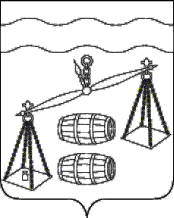 Администрация сельского поселения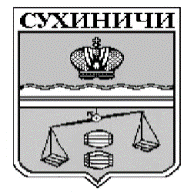 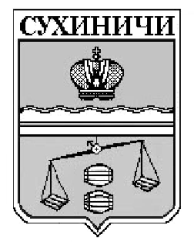 «Село Хотень»Калужская областьСухиничскийрайонПОСТАНОВЛЕНИЕ  Об утверждении Перечня индикаторов риска нарушения обязательных требований по муниципальному контролю в сфере благоустройства на территории СП «Село Хотень»       В соответствии с Федеральным законом от 6 октября 2003 года №131-ФЗ «Об общих принципах организации местного самоуправления в Российской Федерации», Федеральным законом от 31 июля 2020 года № 248-ФЗ «О государственном контроле (надзоре) и муниципальном контроле в Российской Федерации», Решением Сельской Думы сельского поселения «Село Хотень» от 10.09.2021 № 62 «Об утверждении Положения о муниципальном контроле в сфере благоустройства на территории сельского поселения «Село Хотень», руководствуясь Уставом сельского поселения «Село Хотень», администрация сельского поселения «Село Хотень» ПОСТАНОВЛЯЕТ:       1.Утвердить прилагаемый Перечень индикаторов риска нарушения обязательных требований по муниципальному контролю в сфере благоустройства на территории сельского поселения «Село Хотень».      2. Установить, что данный Перечень индикаторов риска используется для определения необходимости проведения внеплановых проверок при осуществлении муниципального контроля в сфере благоустройства на территории сельского поселения «Село Хотень».     3. Данное постановление вступает в силу после обнародования и подлежит размещению на сайте администрации МР «Сухиничский район» в сети Интернет.    4. Контроль за исполнением данного Постановления оставляю за собой.Глава администрации  СП «Село Хотень»                                                    Н.М.ДемешкинаПриложение к постановлению администрации СП «Село Хотень»от 03.10.2022 № 42Перечень индикаторов рисканарушения обязательных требований по муниципальномуконтролю в сфере благоустройства на территориисельского поселения «Село Хотень»   1.Признаки ненадлежащего содержание подземных инженерных коммуникаций, расположенных на территории общего пользования.    2. Признаки повреждения элементов благоустройства.    3. Признаки нарушения порядка проведения земляных работ.    4. Признаки нарушения порядка использования объекта озеленения.    5. Признаки ненадлежащего содержания и использования территории общего пользования.    6. Признаки ненадлежащего содержания и использования фасадов зданий, строений, сооружений и их конструктивных элементов.    7. Признаки нарушения требований к внешнему виду фасадов зданий, строений, сооружений.     8. Признаки нарушения правил уборки кровли, крыш, входных групп здания, строения, сооружения.    9. Непроведение мероприятий по предотвращению распространения и уничтожению борщевика Сосновского.   10. Признаки иных нарушений Правил благоустройства территории сельского поселения «Село Хотень»от 03.10.2022 года                                       № 42